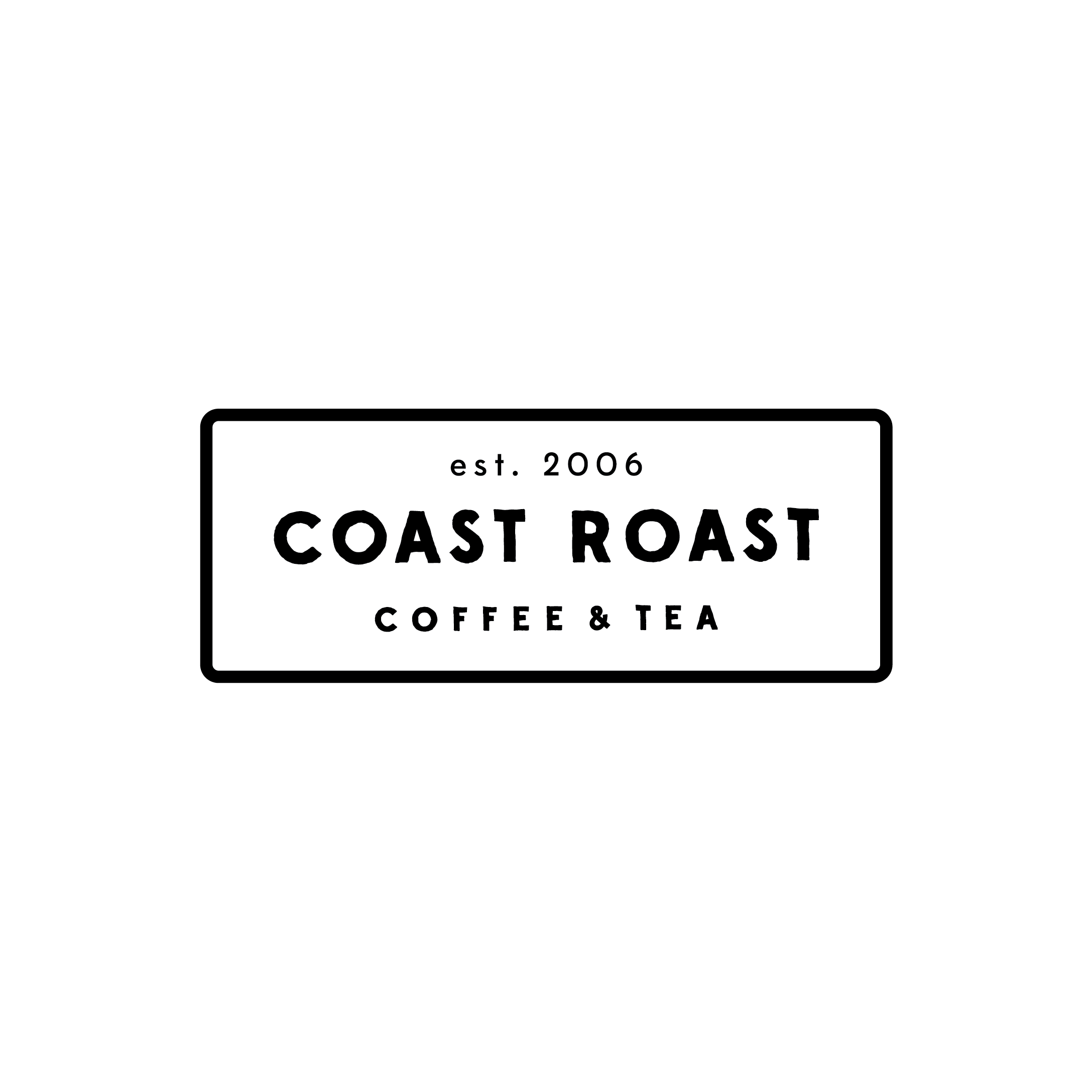 So you want to work in Coffee? Awesome! We look forward to meeting you. Just fill out the below application and either drop it off at your preferred Coast Roast location or send it to us at Mail@thecoastroast.com And, oh! Please answer these questions:What’s your favorite coffee or tea drink to-date? Not a trick question – we’re just curious!



Do you have any experience in the coffee industry? Not a deal breaker if you don’t – we’ll teach the right person just about anything. 



Are you interested in working in the roasting plant or in a coffee shop? Or both? Which coffee shop? Explain.



Are you willing to learn about coffee? How about tea? Do you even like the stuff? While we’re a growing company that recruits a variety of talent, we all have something in common: we’re crazy about what we do and even crazier for coffee. If you don’t do coffee or tea and have no desire to do so, we suggest that you pursue other opportunities. Otherwise, you’d just show up to work and we’d be like, “Hey! Come try this new espresso! And this new Oolong! And this awesome Chai recipe! And this awesome batch of Sumatra!” Yeah, you get the gist. 


Ok, so you love coffee and tea, but tell me about your customer service? Ready to be forced to chat with sometimes overly caffeinated customers? It happens. We just want you to be ready. 




Application For EmploymentApplication For EmploymentApplication For EmploymentApplication For EmploymentApplication For Employment is an Equal Opportunity Employer and is committed to excellence through diversity.Please print or type. The application must be fully completed to be considered. Please complete each section, even if you attach a resume.Personal InformationPersonal InformationPersonal InformationPersonal InformationPersonal InformationPersonal InformationPersonal InformationNameNameAddressAddressCityCityStateZipPhone NumberPhone NumberMobile NumberEmail AddressEmail AddressAre You A U.S. Citizen?Are You A U.S. Citizen?Have You Ever Been Convicted Of A Felony?Have You Ever Been Convicted Of A Felony?Have You Ever Been Convicted Of A Felony?Have You Ever Been Convicted Of A Felony?Yes No No Yes No No If Selected For Employment Are You Willing To Submit to a Pre-Employment Drug Screening Test?If Selected For Employment Are You Willing To Submit to a Pre-Employment Drug Screening Test?If Selected For Employment Are You Willing To Submit to a Pre-Employment Drug Screening Test?If Selected For Employment Are You Willing To Submit to a Pre-Employment Drug Screening Test?If Selected For Employment Are You Willing To Submit to a Pre-Employment Drug Screening Test?If Selected For Employment Are You Willing To Submit to a Pre-Employment Drug Screening Test?If Selected For Employment Are You Willing To Submit to a Pre-Employment Drug Screening Test?Yes No No PositionPositionPositionPositionPositionPositionPositionPositionPositionPosition You Are Applying ForPosition You Are Applying ForPosition You Are Applying ForPosition You Are Applying ForPosition You Are Applying ForAvailable Start DateAvailable Start DateDesired PayEmployment DesiredEmployment Desired Full Time Full Time Part Time Seasonal/TemporaryEducationEducationEducationEducationEducationEducationEducationEducationEducationSchool NameSchool NameSchool NameLocationLocationYears AttendedYears AttendedDegree ReceivedMajor[[[[[[[[[ReferencesReferencesReferencesReferencesReferencesReferencesReferencesReferencesReferencesNameNameNameNameNameTitleTitleCompanyPhoneEmployment HistoryEmployment HistoryEmployment HistoryEmployment HistoryEmployment HistoryEmployer (1)Job TitleDates EmployedEmployer (2)Job TitleDates EmployedEmployer (3)Job TitleJob TitleDates EmployedSignature DisclaimerSignature DisclaimerSignature DisclaimerI certify that my answers are true and complete to the best of my knowledge. If this application leads to employment, I understand that false or misleading information in my application or interview may result in my release.I certify that my answers are true and complete to the best of my knowledge. If this application leads to employment, I understand that false or misleading information in my application or interview may result in my release.I certify that my answers are true and complete to the best of my knowledge. If this application leads to employment, I understand that false or misleading information in my application or interview may result in my release.Name (Please Print)SignatureDate